Przykład ankiety ewaluacyjnej wykorzystującej alternatywne metody ewaluacjiEwaluacja szkolenia dla dyrektorówProsimy o podzielenie się swoimi opiniami na temat szkolenia. Pomogą nam one w lepszym dostosowaniu programu szkoleń do potrzeb dyrektorów szkół i placówek.Na ile poszczególne treści szkolenia są przydatne w Pana/i pracy i w pracy Pana/i szkoły/ placówki? Prosimy odnieść się do wymienionych poniżej zagadnień. Oceny prosimy dokonać na skali 1-5, gdzie 1= w bardzo niewielkim stopniu, a 5 = w bardzo dużym stopniu. Co zabiera Pan/i do walizki z tego szkolenia, a co zostawia Pan/i w koszu? Prosimy wpisać.Proszę dokonać oceny różnych aspektów szkolenia na skali 1 – 5, gdzie 1 oznacza najniższą ocenę, a 5 najwyższą. Dla każdego aspektu proszę zaznaczyć wybrany punkt na skali.Prosimy o dokończenie poniższego zdania:Moim zdaniem, ewaluacja wewnętrzna jest jak ...............................................................................................……………………………………………………………………………………………………………………………………………………………………….…………………………………………………………………………………………………………………………………………………………………………Dziękujemy za wypełnienie ankiety 12345Realizacja wymagań państwa wobec szkół i placówekPlanowanie i projektowanie ewaluacjiWykorzystanie ewaluacji do planowania i realizacji działań w szkoleInformacje na temat ewaluacji zewnętrznejMetody ewaluacji wewnętrznejRola dyrektora w ewaluacji wewnętrznejZespołowe planowanie ewaluacji wewnętrznej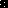 